Northern Football Netball League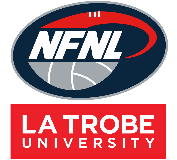 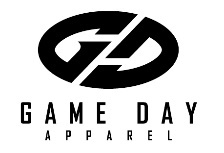 Female Jumper Order Form - Season 2024 Collection Method: Please type here:Jumper Sponsor Details: 							Please note: Right chest is for NFNL logo onlyJumper Style: Please type here:						Please note: Only one jumper style per formOrder (write jumper number below):Notes: Club logos require approval from the NFNLColour matching must be completed before order is processed.Order is NOT confirmed until club obtain receipt from the NFNL.If delivery is selected, someone must be present at address to sign for goods.Please allow up to six (6) weeks for production of your orderSend completed forms to Delwyn Berry at dberry@nfnl.org.auClubContact Name Contact EmailContact Number Date SubmittedDate RequiredNFNL Order Number (OFFICE USE ONLY)NFNL Order Number (OFFICE USE ONLY)Collect from Game DayCollect from Game DayDelivery (flat $35 courier fee)Delivery address if applicableLeft ChestBack Below NumberBack Above NumberOtherStandardStandardEliteEliteReversibleReversiblePuma Puma Short Sleeve$66.88inc GSTShort Sleeve$81.84 inc GSTShort Sleeve$98.56 inc GSTEndurance Short Sleeve$80.96 inc GSTLong Sleeve$73.92 inc GSTLong Sleeve$88.66 inc GSTLong Sleeve$109.12 inc GSTElite Short Sleeve$95.04 inc GSTSHORT SLEEVETOTALSize 8 (junior)Size 10 (junior)Size 12 (junior)Size 14 (junior)Size 16Size 18Size 20Size 22Size 24Size 26TOTALLONG SLEEVETOTALSize 8 (junior)Size 10 (junior)Size 12 (junior)Size 14 (junior)Size 16Size 18Size 20Size 22Size 24Size 26TOTAL